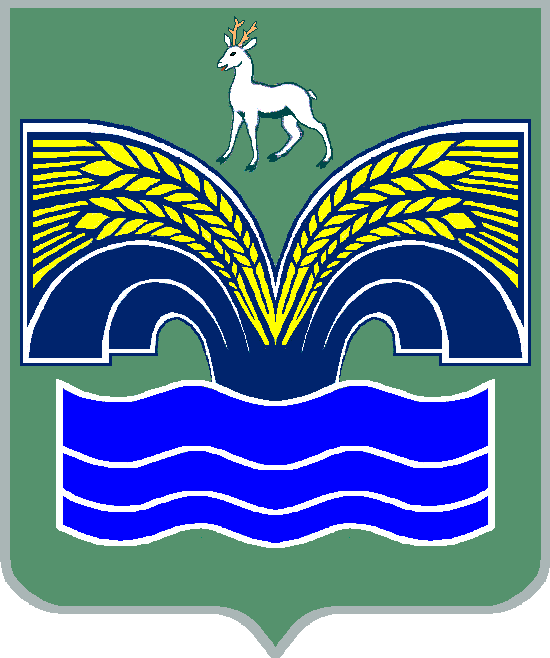 СОБРАНИЕ ПРЕДСТАВИТЕЛЕЙСЕЛЬСКОГО ПОСЕЛЕНИЯ КОММУНАРСКИЙ МУНИЦИПАЛЬНОГО РАЙОНА КРАСНОЯРСКИЙСАМАРСКОЙ ОБЛАСТИТРЕТЬЕГО СОЗЫВАРЕШЕНИЕот 03 апреля 2018 года № 13О внесении изменений и дополнений в решение Собрания представителей сельского поселения  Коммунарский муниципального района Красноярский Самарской области от 20.12.2017 № 54 « О бюджете сельского поселения Коммунарский  муниципального района Красноярский Самарской области на 2018 год» ( с изменениями от 14.02.2018 года № 8, от 05.03.2018 года № 9, от 06.03.2018 года № 10, от 15.03.2018 года № 11)      Заслушав информацию ведущего специалиста – главного бухгалтера администрации сельского поселения Коммунарский муниципального района Красноярский Самарской области Никулиной Е.И. о необходимости внесения изменений в решение Собрания представителей сельского поселения Коммунарский муниципального района Красноярский Самарской области от 20.12.2017 № 54 «О бюджете сельского поселения Коммунарский муниципального района Красноярский Самарской области на 2018 год » (с изменениями от 14.02.2018 года № 8, от 05.03.2018 года № 9, от 06.03.2018 года № 10, от 15.03.2018 года № 11) Собрание представителей сельского поселения Коммунарский муниципального района Красноярский Самарской областиРЕШИЛО:1. Для исполнения по оплате контрактов за выполненные работы по очистке русла ручья в п.Украинка сельского поселения Коммунарский от деревьев для проведения противопаводковых мероприятий и в связи с изменением суммарного объема межбюджетных трансфертов, передаваемых на выполнение части полномочий из бюджета сельского поселения коммунарский в бюджет муниципального района Красноярский Самарской области в 2018г. на основании дополнительного соглашения № 2 к Соглашению № 7 от 01.01.2016г. «О передаче осуществления части полномочий по владению, пользованию и распоряжению муниципальным имуществом, находящимся в муниципальной собственности сельского поселения коммунарский муниципального района Красноярский Самарской области  внести в решение Собрания представителей сельского поселения Коммунарский муниципального района Красноярский Самарской области от 20.12.2017 года № 54 «О бюджете сельского поселения Коммунарский муниципального района Красноярский Самарской области на 2018год » (с изменениями от 14.02.2018 года № 8, от 05.03.2018 года № 9, от 06.03.2018 года № 10, от 15.03.2018 года № 11) следующие изменения:1) Пункт 1 изложить в следующей редакции: «Утвердить основные характеристики бюджета сельского поселения Коммунарский муниципального района Красноярский Самарской области (далее местный бюджет) на 2018 год:общий объем доходов  – 9 519,2 тыс. рублей;общий объем расходов – 9 986,2 тыс. рублей;дефицит – 467,0 рублей ».2) Приложение № 3 «Объем поступления доходов поселения по основным источникам» изложить в редакции согласно приложению № 1 к настоящему решению.3) Приложение № 4 «Ведомственная структура расходов  бюджета поселения на 2018 год» изложить  в редакции согласно приложению №2 к настоящему решению.4) Приложение № 5 «Распределение бюджетных ассигнований по разделам, подразделам, целевым статьям (муниципальным программам и не программным направлениям деятельности), группам и подгруппам видов расходов классификации расходов бюджета поселения на 2018 год» изложить в редакции согласно приложению № 3 к настоящему решению.5) Приложение № 6 «Источники внутреннего финансирования дефицита  местного бюджета на 2018 год» изложить в редакции согласно приложению № 4 к настоящему решению.2. Опубликовать настоящее решение в газете «Красноярский вестник».3. Настоящее решение вступает в силу со дня его официального опубликования.Председатель Собрания представителей сельского поселения Коммунарский муниципального района КрасноярскийСамарской области                                                                        О. В. ШалимоваГлава сельского поселения Коммунарский					            муниципального района КрасноярскийСамарской области                                                                           В.С. ВолгушевПРИЛОЖЕНИЕ 1             к решению Собрания представителейсельского поселения Коммунарский муниципального района Красноярский Самарской областиот 03 апреля 2018 года № 13 «ПРИЛОЖЕНИЕ 3             к решению Собрания представителейсельского поселения Коммунарский муниципального района Красноярский Самарской областиот 20 декабря 2017 года № 54 Объем поступления доходов поселения по основным источникам»ПРИЛОЖЕНИЕ №2к решению Собрания представителейсельского поселения Коммунарский муниципального района КрасноярскийСамарской областиот 03 апреля 2018 года № 13«ПРИЛОЖЕНИЕ №4к решению Собрания представителейсельского поселения Коммунарский муниципального района КрасноярскийСамарской областиот 20 декабря 2017 года № 57Ведомственная структура расходов  бюджета поселения на 2018 год»ПРИЛОЖЕНИЕ №3             к решению Собрания представителейсельского поселения Коммунарский муниципального района Красноярский Самарской областиот 03 апреля 2018 года №13«ПРИЛОЖЕНИЕ № 5             к решению Собрания представителейсельского поселения Коммунарский муниципального района Красноярский Самарской областиот 20 декабря 2017 года №54 Распределение бюджетных ассигнований по разделам, подразделам, целевым статьям (муниципальным программам и непрограммным направлениям деятельности), группам и подгруппам видов расходов классификации расходов бюджета поселения на 2018 год                                                                                               »ПРИЛОЖЕНИЕ № 4к решению Собрания представителейсельского поселения Коммунарскиймуниципального района КрасноярскийСамарской областиот 03 апреля 2018 № 13«ПРИЛОЖЕНИЕ 6к решению Собрания представителейсельского поселения Коммунарский муниципального района КрасноярскийСамарской областиот 20 декабря 2017 года №54Источники внутреннего финансирования дефицита местного бюджета на 2018 год»Код бюджетной классификацииНаименование доходаСумма,(тыс. руб.)000 100 00000 00 0000 000Налоговые и неналоговые доходы3 817,8000 101 00000 00 0000 000Налоги на прибыль, доходы700,0000 101 02000 01 0000 110Налог на доходы физических лиц700,0000 103 00000 00 0000 000Налоги на товары (работы, услуги), реализуемые на территории Российской Федерации1 478,0000 103 02230 01 0000 110Доходы от уплаты акцизов на дизельное топливо, зачисляемые в консолидированные бюджеты субъектов Российской Федерации551,0000 103 02240 01 0000 110Доходы от уплаты акцизов на моторные масла для дизельных и (или) карбюраторных (инжекторных) двигателей, зачисляемые в консолидированные бюджеты субъектов Российской Федерации4,0000 103 02250 01 0000 110Доходы от уплаты акцизов на автомобильный бензин, производимый на территории Российской Федерации, зачисляемые в консолидированные бюджеты субъектов Российской Федерации1 008,0000 103 02260 01 0000 110Доходы от уплаты акцизов на прямогонный бензин, подлежащие распределению между бюджетами субъектов Российской Федерации и местными бюджетами с учетом установленных дифференцированных нормативов отчислений в местные бюджеты-85,0000 106 00000 00 0000 000Налоги на имущество1 620,8000 106 01000 00 0000 110Налог на имущество физических лиц110,0000 106 06000 00 0000 110Земельный налог1 510,8000 111 00000 00 0000 000Доходы от использования имущества, находящегося в государственной и муниципальной собственности19,0000 111 05035 10 0000 120Доходы от сдачи в аренду имущества, находящегося в оперативном управлении органов управления сельских поселений и созданных ими учреждений (за исключением имущества муниципальных автономных учреждений)19,0000 200 00000 00 0000 000Безвозмездные поступления5 701,4000 202 00000 00 0000 000Безвозмездные поступления от других бюджетов бюджетной системы Российской Федерации5 470,7000 202 10000 00 0000 151Дотации бюджетам субъектов Российской Федерации 4 134,7000 202 15001 10 0000 151Дотации бюджетам сельских поселений на выравнивание бюджетной обеспеченности43,6000 202 15002 10 0000 151Дотации бюджетам сельских поселений на поддержку мер по обеспечению сбалансированности бюджетов4 091,1000 202 20000 00 0000 151Субсидии бюджетам субъектов Российской Федерации 1 336,0000 202 29999 10 0000 151Прочие субсидии бюджетам сельских поселений1 336,0000 202 03000 00 0000 151Субвенции бюджетам субъектов Российской Федерации и муниципальных образований80,7000 202 35118 10 0000 151Субвенции бюджетам сельских поселений на осуществление первичного воинского учета на территориях, где отсутствуют военные комиссариаты80,7000 207 00000 00 0000 000Прочие безвозмездные поступления150, 0000 207 05020 10 0000 180Поступления от денежных пожертвований предоставляемых физическими лицами  получателям средств  бюджетам  сельских поселений150.0Всего доходов:9 519,2КодНаименование главного распорядителя средств бюджета поселенияРазделПодразделЦелевая статья расходовВид расходовСумма(тыс.руб.)363Администрация сельского поселения Коммунарский муниципального района Красноярский Самарской области363Общегосударственные вопросы01003 114,4363Функционирование высшего должностного лица субъекта Российской  Федерации и муниципального образования0102571,5363Непрограммные направления расходов бюджета поселения01029800000000571,5363Расходы на выплаты персоналу государственных (муниципальных) органов01029800000000120571,5363Функционирование Правительства Российской Федерации, высших исполнительных органов государственной власти субъектов Российской Федерации, местных администраций01042 363,3363Непрограммные направления расходов бюджета поселения 010498000000002 363,3363Расходы на выплаты персоналу государственных (муниципальных) органов010498000000001201 647,8363Иные закупки товаров, работ и услуг для обеспечения государственных (муниципальных) нужд01049800000000240658,8363Иные межбюджетные трансферты0104980000000054044,5363Уплата налогов, сборов и иных платежей0104980000000085012,2363Обеспечение деятельности финансовых, налоговых и таможенных органов и органов финансового (финансово-бюджетного) надзора010643,5363Непрограммные направления расходов бюджета поселения0106980000000043,5363Иные межбюджетные трансферты0106980000000054043,5363Резервные фонды011110,0363Непрограммные направления расходов бюджета поселения0111980000000010,0363Резервные средства0111980000000087010,0363Другие общегосударственные вопросы0113126,1363Непрограммные направления расходов бюджета поселения01139800000000126,1363Иные межбюджетные трансферты01139800000000540126,1363Национальная оборона020080,7363Мобилизационная и вневойсковая подготовка020380,7363Непрограммные направления расходов бюджета поселения0203980000000080,7363Расходы на выплаты персоналу государственных (муниципальных) органов0203980000000012080,7363Национальная безопасность и правоохранительная деятельность 0300399,7363Обеспечение пожарной безопасности0310399,7363Непрограммные направления расходов бюджета поселения03109800000000399,7363Субсидии юридическим лицам (кроме некоммерческих организаций), индивидуальным предпринимателям, физическим лицам03109800000000810399,7363Национальная экономика04001 598,0363Сельское хозяйство и рыболовство0405120,0363Непрограммные направления расходов бюджета поселения04059800000000120,0363Субсидии юридическим лицам (кроме некоммерческих организаций), индивидуальным предпринимателям, физическим лицам04059800000000810120,0363Дорожное хозяйство (дорожные фонды)04091 478,0363Непрограммные направления расходов бюджета поселения040998000000001 478,0363Иные закупки товаров, работ и услуг для обеспечения государственных (муниципальных) нужд040998000000002401 478,0363Жилищно-коммунальное хозяйство05001 116,7363Жилищное хозяйство0501103,3363Непрограммные направления расходов бюджета поселения05019800000000103,3363Уплата налогов, сборов и иных платежей05019800000000850103,3363Благоустройство05031 013,4363Непрограммные направления расходов бюджета поселения050398000000001 013,4363Иные закупки товаров, работ и услуг для обеспечения государственных (муниципальных) нужд050398000000002401 008,0363Исполнение судебных актов050398000000008305,4363Культура, кинематография 08003 491,2363Культура08013 491,2363Непрограммные направления расходов бюджета поселения080198000000003 491,2363Иные закупки товаров, работ и услуг для обеспечения государственных  (муниципальных) нужд080198000000002400,6363Иные межбюджетные трансферты080198000000005403 418,6363Уплата налогов, сборов и иных платежей0801980000000085072,0363Социальная политика1000132,2363Пенсионное обеспечение 100113,5363Непрограммные направления расходов бюджета поселения1001980000000013,5363Публичные нормативные социальные выплаты гражданам1001980000000031013,5363Охрана семьи и детства 1004118,7363Непрограммные направления расходов бюджета поселения10049800000000118,7363Иные закупки товаров, работ и услуг для обеспечения государственных  (муниципальных) нужд10049800000000240118,7363Физическая культура и спорт110025,5363Массовый спорт110225,5363Непрограммные направления расходов бюджета поселения1102980000000025,5363Иные закупки товаров, работ и услуг для обеспечения государственных  (муниципальных) нужд1102980000000024025,5363Средства массовой информации120027,8363Периодическая печать и издательства120227,8363Непрограммные направления расходов бюджета поселения1202980000000027,8363Иные межбюджетные трансферты1202980000000054027,8363Итого: 9 986,2Наименование раздела, подраздела, целевой статьи, вида расходов классификации расходов бюджета поселенияРазделПодразделЦелевая статья расходовВид расходовСумма(тыс.руб.)Общегосударственные вопросы01003 114,4Функционирование высшего должностного лица субъекта Российской  Федерации и муниципального образования0102571,5Непрограммные направления расходов бюджета поселения01029800000000571,5Расходы на выплаты персоналу государственных (муниципальных) органов01029800000000120571,5Функционирование Правительства Российской Федерации, высших исполнительных органов государственной власти субъектов Российской Федерации, местных администраций01042 363,3Непрограммные направления расходов бюджета поселения 010498000000002 363,3Расходы на выплаты персоналу государственных (муниципальных) органов010498000000001201 647,8Иные закупки товаров, работ и услуг для обеспечения государственных (муниципальных) нужд01049800000000240658,8Иные межбюджетные трансферты0104980000000054044,5Уплата налогов, сборов и иных платежей0104980000000085012,2Обеспечение деятельности финансовых, налоговых и таможенных органов и органов финансового (финансово-бюджетного) надзора010643,5Непрограммные направления расходов бюджета поселения0106980000000043,5Иные межбюджетные трансферты0106980000000054043,5Резервные фонды011110,0Непрограммные направления расходов бюджета поселения0111980000000010,0Резервные средства0111980000000087010,0Другие общегосударственные вопросы0113126,1Непрограммные направления расходов бюджета поселения01139800000000126,1Иные межбюджетные трансферты01139800000000540126,1Национальная оборона020080,7Мобилизационная и вневойсковая подготовка020380,7Непрограммные направления расходов бюджета поселения0203980000000080,7Расходы на выплаты персоналу государственных (муниципальных) органов0203980000000012080,7Национальная безопасность и правоохранительная деятельность 0300399,7Обеспечение пожарной безопасности0310399,7Непрограммные направления расходов бюджета поселения03109800000000399,7Субсидии юридическим лицам (кроме некоммерческих организаций), индивидуальным предпринимателям, физическим лицам03109800000000810399,7Национальная экономика04001 598,0Сельское хозяйство и рыболовство0405120,0Непрограммные направления расходов бюджета поселения04059800000000120,0Субсидии юридическим лицам (кроме некоммерческих организаций), индивидуальным предпринимателям, физическим лицам04059800000000810120,0Дорожное хозяйство (дорожные фонды)04091 478,0Непрограммные направления расходов бюджета поселения040998000000001 478,0Иные закупки товаров, работ и услуг для обеспечения государственных (муниципальных) нужд040998000000002401 478,0Жилищно-коммунальное хозяйство05001 116,7Жилищное хозяйство0501103,3Непрограммные направления расходов бюджета поселения05019800000000103,3Уплата налогов, сборов и иных платежей 05019800000000850103,3Благоустройство05031 013,4Непрограммные направления расходов бюджета поселения050398000000001 013,4Иные закупки товаров, работ и услуг для обеспечения государственных (муниципальных) нужд050398000000002401 008,0Исполнение судебных актов050398000000008305,4Культура, кинематография 08003 491,2Культура08013 491,2Непрограммные направления расходов бюджета поселения080198000000003 491,2Иные закупки товаров, работ и услуг для обеспечения государственных  (муниципальных) нужд080198000000002400,6Иные межбюджетные трансферты080198000000005403 418,6Уплата налогов, сборов и иных платежей0801980000000085072,0Социальная политика1000132,2Пенсионное обеспечение 100113,5Непрограммные направления расходов бюджета поселения1001980000000013,5Публичные нормативные социальные выплаты гражданам1001980000000031013,5Охрана семьи и детства1004118,7Непрограммные направления расходов бюджета поселения10049800000000118,7Иные закупки товаров, работ и услуг для обеспечения государственных (муниципальных) нужд10049800000000240118,7Физическая культура и спорт110025,5Массовый спорт1102980000000025,5Непрограммные направления расходов бюджета поселения1102980000000025,5Иные закупки товаров, работ и услуг для обеспечения государственных (муниципальных) нужд1102980000000024025,5Средства массовой информации120027,8Периодическая печать и издательства120227,8Непрограммные направления расходов бюджета поселения1202980000000027,8Иные межбюджетные трансферты1202980000000054027,8Итого:9 986,2Код администратораКод источника финансированияНаименование кода группы, подгруппы, статьи, вида источника финансирования дефицита бюджета, кода классификации операций сектора муниципального управления, относящихся к источникам финансирования дефицита местного бюджетаСумма, (тыс. руб.)36301000000000000000Источники внутреннего финансирования дефицита бюджета467,036301050000000000000Изменение остатков средств на счетах по учету средств бюджета467,036301050000000000500Увеличение остатков средств бюджета-9 519,236301050200000000500Увеличение прочих остатков средств бюджета-9 519,236301050201000000510Увеличение прочих остатков денежных средств бюджета-9 519,236301050201100000510Увеличение прочих остатков денежных средств бюджетов поселений-9 519,236301050000000000600Уменьшение остатков средств бюджета9 986,236301050200000000600Уменьшение прочих остатков средств бюджета9 986,236301050201000000610Уменьшение прочих остатков денежных средств бюджетов9 986,236301050201100000610Уменьшение прочих остатков денежных средств бюджетов поселений9 986,2